AMC Networks Beats Estimates, Eyes Production RestartsAMC Networks suffered more modest losses than analysts had expected for the quarter ending June 30, as executives attributed declines in revenue and net income to the pandemic. Leader Josh Sapan offered upbeat assessments, saying production on popular series will resume soon and streaming services showed subscriber and revenue growth.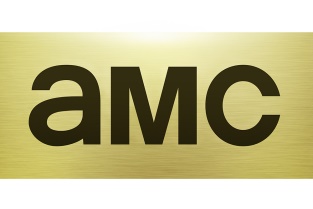 Deadline Hollywood 8.4.20https://deadline.com/2020/08/amc-networks-ceo-josh-sapan-walking-dead-production-restart-ad-upfront-outlook-1203003413/